         АДМИНИСТРАЦИЯ                                                                                       МУНИЦИПАЛЬНОГО РАЙОНА                                                                   КАМЫШЛИНСКИЙ                                                       САМАРСКОЙ ОБЛАСТИ                                                                    ПОСТАНОВЛЕНИЕ            20.05.2020 № 204Об утверждении дизайн-проектов дополнительных общественных территорий и перечня дополнительных общественных территорий, подлежащих включению в муниципальную программу муниципального района Камышлинский Самарской области «Формирование комфортной городской среды» на 2018-2024 годы,  подлежащих благоустройству в 2020 годуВ соответствии с Федеральным законом от 06.10.2003 №131-ФЗ «Об общих принципах организации местного самоуправления в Российской Федерации», на основании протокола № 2 от 19.05.2020 года заседания общественной комиссии муниципального района Камышлинский Самарской области, руководствуясь Уставом муниципального района Камышлинский Самарской области, Администрация муниципального района Камышлинский Самарской областиПОСТАНОВЛЯЕТ:Утвердить перечень дополнительных общественных территорий, подлежащих включению в муниципальную программу муниципального района Камышлинский Самарской области «Формирование комфортной городской среды» на 2018-2024 годы,  подлежащих благоустройству в 2020 году, согласно  приложению к 1 настоящему постановлению.Утвердить дизайн-проект дополнительной общественной территории «Детская площадка в селе Старое Ермаково по ул. Восточная» согласно приложению 2 к настоящему постановлению.3. Контроль за исполнением настоящего постановления возложить на заместителя Главы муниципального района по строительству и ЖКХ - руководителя управления строительства, архитектуры и ЖКХ Администрации муниципального района Камышлинский Самарской области Абрарова Р.Р.4. Опубликовать настоящее постановление в газете «Камышлинские известия» и разместить на официальном сайте Администрации муниципального района Камышлинский в сети Интернет /www.kamadm.ru/.5. Настоящее постановление вступает в силу после его официального опубликования.Глава муниципального района	                                    Р.К. БагаутдиновАхметвалеев, 33178 Приложение 1к постановлению Администрациимуниципального района КамышлинскийСамарской областиот 20.05.2020  №204Перечень дополнительных общественных территорий, подлежащих включению в муниципальную программу муниципального района Камышлинский Самарской области «Формирование комфортной городской среды» на 2018-2024 годы,  подлежащих благоустройству в 2020 году.Приложение 2к постановлению Администрациимуниципального района КамышлинскийСамарской областиот 20.05.2020  № 204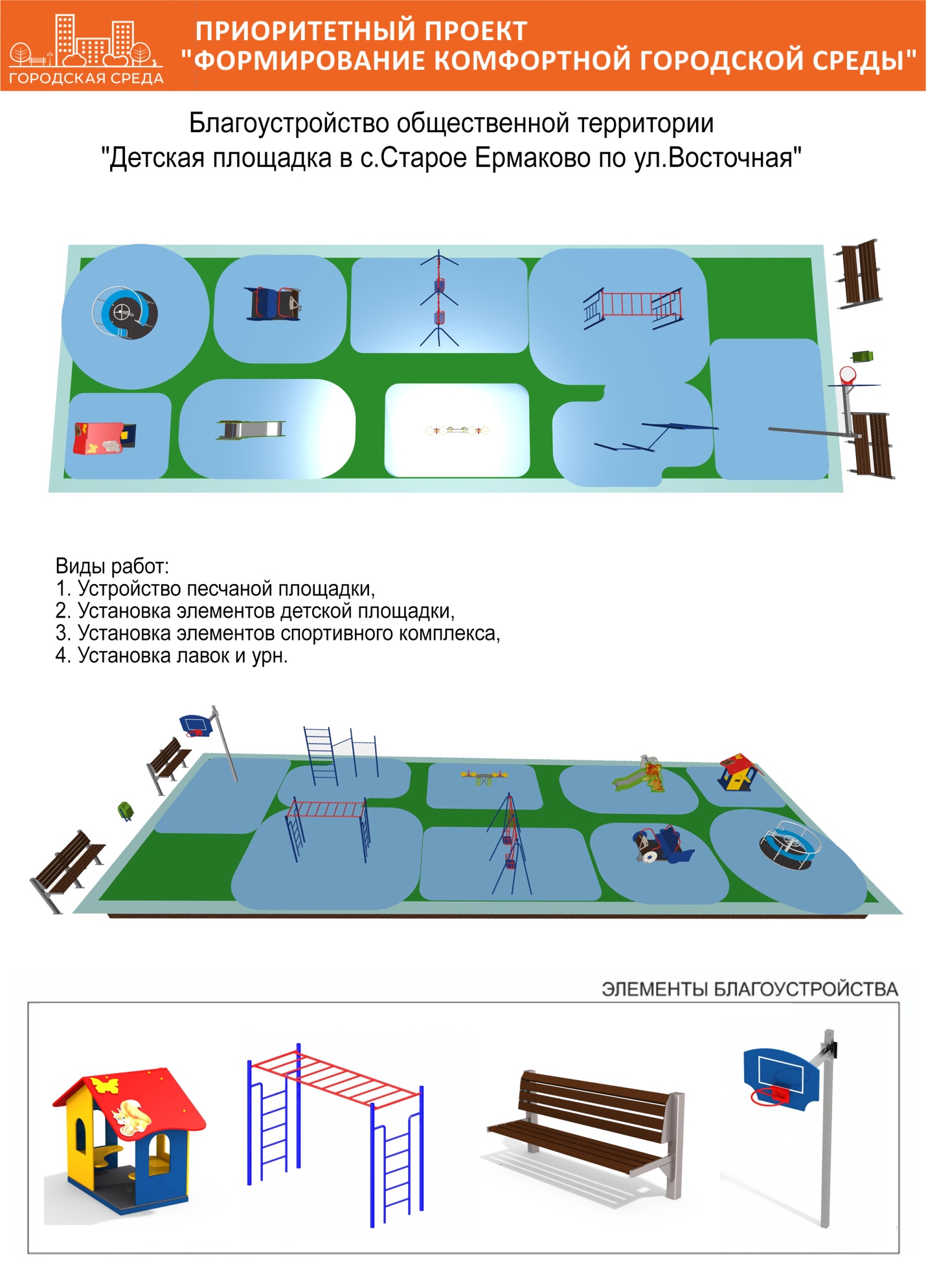 №Наименование общественной территорииАдресКраткое описание работ1«Детская площадка в селе Старое Ермаково по ул. Восточная»Самарская область, Камышлинский район, село Старое Ермаково, ул. Восточная, д. 671. Устройство песчаной площадки;2. Установка элементов детской площадки;3. Установка элементов спортивного комплекса;4. Установка лавок и урн.